Exercice incendieModalités d'organisationInopiné	o	oApplication des consignes généralesTout le monde a entendu le signal d'alarme	o	oTout le monde a évacué	o	oLes ascenseurs sont restés inutilisés	o	oTout le monde a respecté la consigne :	o	o"ne pas revenir en arrière sans autorisation"Tout le monde a rejoint le(s) point(s) de rassemblement	o	oLe comptage des personnes a été effectué sans problème	o	oEvacuationEvacuation immédiate à l'alarme	o	oEvacuation en bon ordre	o	oBonne prise en compte des personnes handicapées	o	oApplication des consignes particulièresLaboratoires/locaux techniques (coupure des fluides.)	o	oStandard/loge (accueil des secours…)	o	oRestaurant (s’assurer que tous les élèves ont quittéla salle de restauration)	o	oInternat/locaux à sommeil (s’assurer de l’évacuationde toutes les chambres…)	o	oInstallations techniques particulièresLes équipements asservis à l'alarme ou à la détection incendie ont fonctionné (portes automatiques,désenfumage, etc.)	o	o(1) Ce modèle support de l'évaluation doit être complété et annexé au registre de sécurité.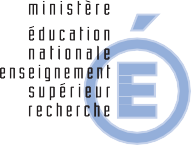 A transmettre à la collectivité si problème(s) lié(s) aux obligations du propriétaire.DateHeureTemps d’évacuation (avant appel)Temps d’évacuation (après appel)